Year 5 Home Learning Timetable - w/c Monday 30th November 2020Year 5 Home Learning Timetable - w/c Monday 30th November 2020Year 5 Home Learning Timetable - w/c Monday 30th November 2020Year 5 Home Learning Timetable - w/c Monday 30th November 2020Year 5 Home Learning Timetable - w/c Monday 30th November 2020Year 5 Home Learning Timetable - w/c Monday 30th November 2020Year 5 Home Learning Timetable - w/c Monday 30th November 2020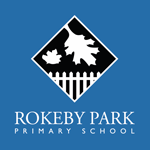 Guided ReadingWriting (including Grammar and Punctuation)Writing (including Grammar and Punctuation)Spelling and HandwritingTTRSMathsWhole Class ReadingPEScience and 
Foundation SubjectsMondayAnchor Novel: Harry Potter and the Philosopher’s StoneRecap up to the end of chapter 5.
Quick Start Retrieval Which pub does Hagrid take Harry to? What speech impediment does Professor Quirrell have? What is Diagon Alley? Which vault does Dumbledore have something stored in?What is quidditch? Which house was Voldemort in? What does Hagrid get Harry for his birthday? Where can you buy wands?LO: I can plan instructionsLO: I can plan instructionsLO: I can practise using suffixes in past and present tenseSpelling lesson link15 minutesL.O: I can multiply by 10, 100, 1000Teaching videoWorksheetHarry Potter and the Philosophers StoneBy J.K Rowling15 mins Just DanceComputing:

LO: I know what to do if I see inappropriate content (including pop-ups)BBC Teaching materialsTuesdayNevermoor by Jessica Townsend.https://www.lovereading4kids.co.uk/book/15034/Nevermoor-The-Trials-of-Morrigan-Crow-by-Jessica-Townsend.html?cb=5754Predict Based on the blurb, what type of genre could this book be? Why?InferHow might Morrigan Crow feel about her fate?LO: I can practise using suffixesLO: I can practise using suffixesll, lw, cl, al, mb, mp 

joining of letters15 minutesLO: I can divide by tenTeaching videoWorksheetHarry Potter and the Philosophers StoneBy J.K Rowling15 minsGo NoodleScience:LO: I can describe the effect a magnet has on some metals BBC Teaching videoComplete the BBC magnets quizWednesdayHarry Potter trailer.https://www.youtube.com/watch?v=VyHV0BRtdxo InferHow do you think Harry felt when he learnt he was a wizard? Why?ThinkingWhy did the producer decide to introduce Hogwarts castle to the viewer using a night time setting?LO: I can write instructionsLO: I can write instructionsSpelling quizSpelling Quiz Link15 minutesLO: I can divide by 100Teaching videoWorksheetHarry Potter and the Philosophers StoneBy J.K Rowling15 mins Joe Wicks Body CoachHistory: 
LO: I can explain what life was like in Viking Britain I can explain how the Viking period has impacted on life today Teaching materialsDraw a comparison table – life now versus life in Viking timesThursdayDo You Believe In Magic? by My Lovin Spoonful.https://www.youtube.com/watch?v=JnbfuAcCqpY Text marking activityLO: I can plan a second set of instructionsLO: I can plan a second set of instructions om, im, mf, ms, ng, ntjoining of letters15 minutesLO: I can divide by 10, 100 and 1000Teaching videoWorksheetHarry Potter and the Philosophers StoneBy J.K Rowling15 mins Saskia’s DanceschoolFridayLO: I can write a second set of instructionsLO: I can write a second set of instructions L.O: I can investigate homophones15 minutesL.O: I can identify factors
Teaching videoWorksheetHarry Potter and the Philosophers StoneBy J.K Rowling15 mins Kids Circuit WorkoutPSHE I have rightsLO: I can identify people who help in my local communityTeaching video